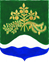 СОВЕТ ДЕПУТАТОВ МУНИЦИПАЛЬНОГО ОБРАЗОВАНИЯ МИЧУРИНСКОЕ СЕЛЬСКОЕ ПОСЕЛЕНИЕМУНИЦИПАЛЬНОГО ОБРАЗОВАНИЯ ПРИОЗЕРСКИЙ МУНИЦИАЛЬНЫЙ РАЙОН ЛЕНИНГРАДСКОЙ ОБЛАСТИР Е Ш Е Н И Е   05 февраля 2021 года                                      №75Заслушав отчет главы муниципального образования Мичуринское сельское поселение муниципального образования Приозерский муниципальный район Ленинградской области за 2020 год, Совет депутатов муниципального образования Мичуринское сельское поселение РЕШИЛ:1. Утвердить отчёт главы муниципального образования Мичуринское сельское поселение муниципального образования Приозерский муниципальный район Ленинградской области «Об итогах социально-экономического развития поселения в 2020 году» согласно Приложению 1.2. Признать работу главы муниципального образования Мичуринское сельское поселение Приозерского муниципального района Ленинградской области по результатам ежегодного отчета за 2020 год удовлетворительной.Глава муниципального образованияМичуринское сельское поселение                                                                                    И.В.ЛеликовС полным текстом Решения можно ознакомиться на сайте мичуринское-сп.рфРазослано: дело – 3, прокуратура - 1 Об отчете главы муниципального образования Мичуринское сельское поселение муниципального образования Приозерский муниципальный район Ленинградской области О результатах работы Совета депутатовза 2020 год. 